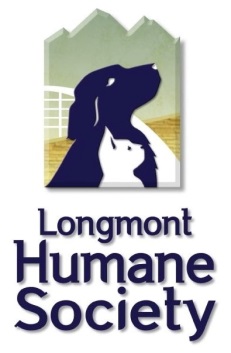 Animal Name: _____________________________________   Date _______________________________Do you currently have other cats that share this facility?		     Yes		     NoHow long have these cats inhabited this structure _____________________________________________Do you have dogs that will be running loose in this area?	      Yes		     NoIf you currently have a pet, who is your veterinarian?  _________________________________________I want to adopt a barn cat at this time because…________________________________________________________________________________________________________________________________________________________________________________________________________________________________________________________________________Is this outbuilding one large room?  Or is there a room inside of the large room, such as a tack room? Can the outbuilding be secured to prevent the cat from escaping, if necessary?       Yes	     NoPlease Read and initial the following:I understand that it is important to confine my barn cat in his new surroundings for the first 4-5 weeks.I agree to provide food and fresh water daily.	I agree to humanely trap the cats for updated rabies shots, when necessary.We would like to offer you 30 days of complimentary pet health insurance for your new companion(s)! Insurance activation and policy information are provided via email and telephone. For this reason, in order to qualify for the offer of insurance, you must allow Pethealth Inc. (the insurance provider) access your contact information. Do you consent to Pethealth Inc. using your personal information for the purpose of contacting you with commercial electronic messaging including contacting you regarding the Gift of Insurance? If not, please understand that insurance will not be provided.             Yes   		NoGeneral Guidelines:When first introducing an outdoor cat, it is best to confine them with food, water and a litter box for FIVE WEEKS.  We recommend beginning with the cat living in a dog crate within the outbuilding for three weeks and graduating to limited access to the outbuilding for the next two weeks.If the cat is being confined in a crate during the winter, a blanket over the top, or hay inside the kennel for warmth is essential.  If the cat is being confined during the summer, extra water may be provided and adequate ventilation should be ensured to avoid overheating.  In general, adopting two cats at the same time is better than adopting one.To help prevent the cat from leaving, offering daily canned food for the first five weeks, then tapering off if desired, is strongly recommended; although dry kibble must be provided daily.I certify that the information I have given is true and I understand that false information may result in the nullification of this adoption.  Longmont Humane Society reserves the right to refuse an adoption..Signature:  ____________________________________________________________________________Would you like to make a donation to help the homeless pets at Longmont Humane Society?	Yes, I would like to contribute $_________________			No, thank youFor Office Use Only:Cat Name: ____________________     Person #: _______________________Name & Address Verification – Type ___________   Matches Recorded Address:  Y / N      CCTM:______Adoption approved by: ___________________